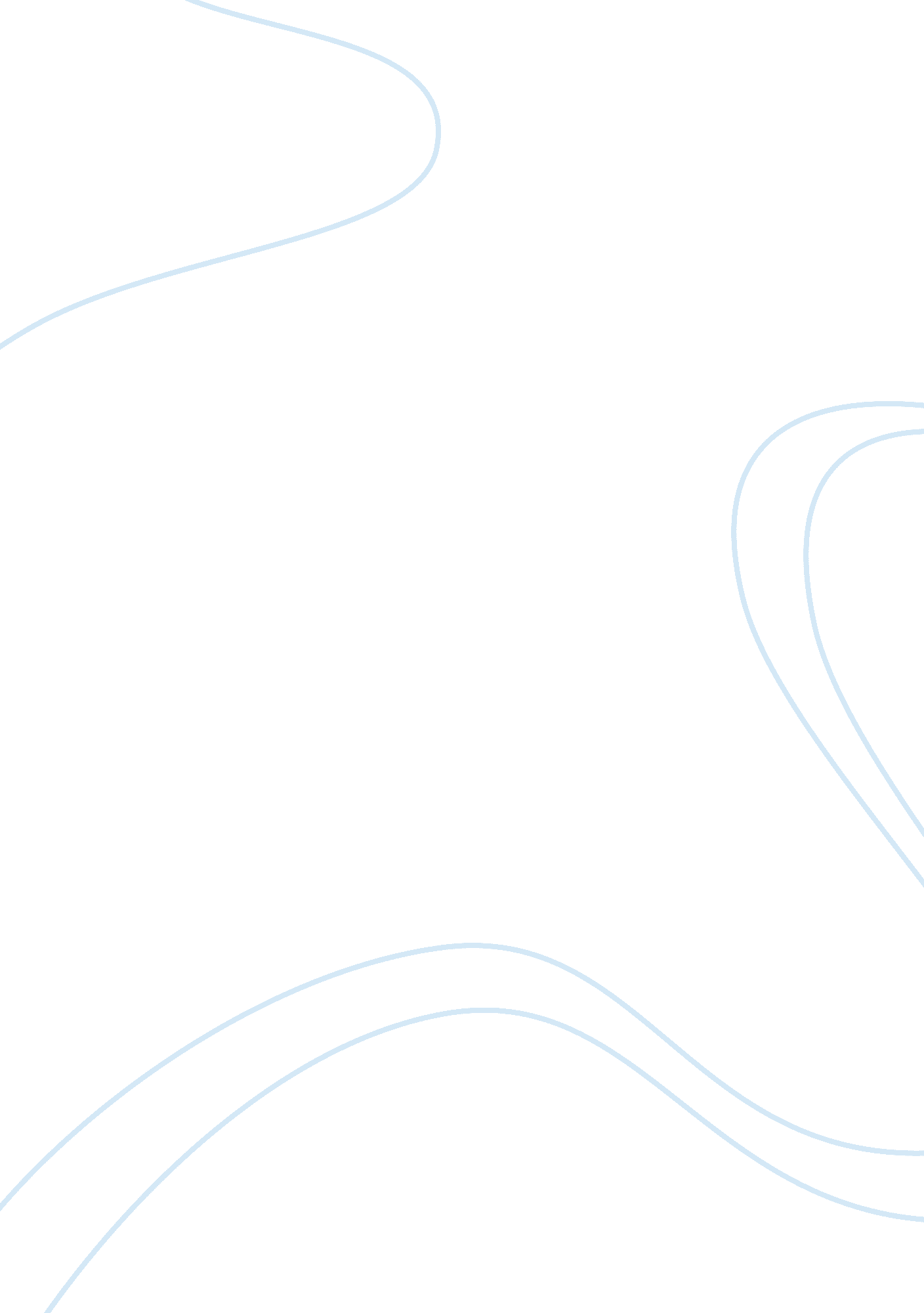 Healthcare in the united states essay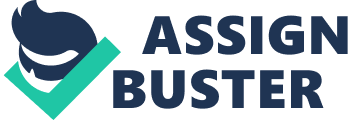 Health attention around the universe is really different. The United States is a pluralistic. in private owned system. They are engineering driven. and an insurance based type of wellness attention. They have issues with the cost lifting versus the people having benefits. Germany. Canada. and Great Britain all use a cosmopolitan type of wellness attention where they believe all citizens should hold moderate entree to interventions. Germany uses Socialized Health Insurance. Canada uses National Health Insurance that is divided among its states and districts. Finally. Great Britain uses Socialized Health Insurance. Key Words: Health attention. United States. Germany. Great Britain. Canada. The United States of America is based upon rules set Forth by our initiation male parents. “ We the people by the people” is one of the rules that we still live by today. This is a value that we implement in all religious orders of authorities. including wellness attention. The United States has a wellness attention system that is largely in private owned. The authorities normally stairss in when needed. Such instances involve money for vulnerable populations. undraising. and developing persons in the healthcare field. There are many features of our health care system that are immensely different than other states such as: Germany. Canada. and Great Britain. While the United States’ health care is largely managed by private sectors. their health care is preponderantly run and financed by the authorities. Growth in scientific discipline has led for an indispensable demand for new engineering. Hospitals are invariably viing and publicizing new engineering. Why compete for new engineering? Many health care suppliers and holders of heath attention programs feel that there are great legal hazards involved when new engineering has non been implemented. Other stakeholders that desire modern engineering are the patients and the doctors. Patients now desire to utilize new engineering because they assume that it has greater benefits than the old method. Doctors besides want to putter with the new tools that modern twenty-four hours society has developed. In the United States. entree to wellness attention is based on insurance coverage. You may have the service through four major avenues. First. the populace may fall in a authorities health care plan such as Medicare or Medicaid to have benefits. Second. employers can supply insurance to their employees. Third. an single with the agencies to afford health care may buy insurance on their ain. Finally. people may pay for services separately. However. there are some Americans who have chosen non to hold insurance. “ In 2006. 47 million people ( 58. 8 % of the population ) were uninsured. intending they were non covered by any plan. public or private” ( jblearning. com ) . When person is uninsured they have a few options. One option is to pay out of pocket for the person services that they require. The 2nd option is to entree Federal Fund Centers. and the 3rd option is to prosecute intervention for their acute unwellness. When a citizen seeks intervention. infirmaries are required to give them care due to the implement of The Emergency Medical Treatment and Labor Act of 1986. This jurisprudence states that a few undertakings must be completed irrespective of the patient’s ability to pay the infirmary. The patient must foremost be admitted to the infirmary and so given a physical scan. Following the scan the person should be given the appropriate attention in order to stabilise them. Furthermore. a major feature of wellness attention in the United States is the extortionate sum of money it costs to have wellness attention. As a state. we spend more than any other state in the universe on supplying wellness attention to our citizens. Although we are passing a big sum of the states shortage. we are seeing small advancement in supplying entree to the multitudes. Healthcare is one of the largest lending factors to the United States’ GDP with a cost of over 2. 7 trillion dollars ( Sultz. 997. p. 1 ) . With such cost. inventions and enlargements are inevitable. The new engineering has doubtless helped progress the length of service of people’s lives. but it has besides raised the cost of being able to entree the interventions. Peoples with better insurance or a greater demand for the service may acquire an unjust advantage in having these services. This advantage causes a moral quandary for the doctor and the Health Care Administration ( HCA ) staff. Physicians and staff need to do certain that the old method is no longer every bit great as the new engineering. This will maintain costs down and let for a greater sum of people to have the intervention that they need. The United States is based on a wellness attention system where persons must buy their ain insurance while still paying revenue enhancements to fund other authorities plans such as Medicare and Medicaid. As with any wellness attention system. issues may originate. A cardinal issue trades with employers and employees. In many instances. employers provide a health care plan to their workers. What if the employee is a parttime worker? In such cases. any employers do non offer such benefits for persons who are non on the clock full-time. As we all know. wellness attention in the United States is the most expensive attention in the universe. The issues with this disbursal are many. While costs are already high. they are merely traveling to go on to sky-rocket. Another issue with cost is that while Americans are passing an hideous sum of money. they are non harvesting the benefits. Millions of Americans are still unable to have the proper wellness attention because they are unable to afford insurance. Unlike the United States. most European states have national wellness attention. The United States and European states differ well in the manner they conduct medical attention for their citizens. These wellness attention plans provide attention for all citizens. known as “ universal wellness attention. ” Universal health care is a across-the-board term significance there are different sub-divisions that stem from this type of attention. Germany. Canada and. Great Britain all have different types of universal health care. Germany is a socialised wellness attention state. Socialized wellness attention means that financess are contributed by employers and employees because of authorities authorizations. The Germanic authorities is in overall control of all processs. However. there are still private bringing plans that help with transporting out the wellness attention processes in Germany. “ All Germans with incomes under ? 46. 300 are required to inscribe in one of the illness funds” ( healthcare-economist. com ) . Higher income citizens may choose for private attention or fall in a federal illness fund. The federal authorities decides what benefits to add to this bundle. Sickness financess are provided through a wage axial rotation revenue enhancement which is taken from the employer and the employee. Less than 10 per centum of the population decides to utilize private insurance. Insurance and payments utilizing the federal illness fund are closely related in the socialized health care system. Many believe that transporting out processs in this mode provides a more orderly health care in comparing to the United States. Canada uses a different signifier of health care known as the National Health Insurance System or normally referred to as Medicare. This signifier of insurance “ was ab initio established in the Medical Care Act of 1966 supplying even cost sharing” ( jblearning. com ) . General revenue enhancements collected by the authorities are what finances the health care system but private suppliers deliver the attention. The authorities decides how the insurance programs finally work. Canada has ten states and three districts that carry out the maps of the health care while the authorities oversees their actions. All Canadian citizens and lasting occupants are eligible for wellness insurance in Canada. Unlike America. Canada’s system is built to ease people’s need for wellness attention instead than their ability to pay for services. Medicare is intended to help all Canadian occupants so that they have sensible entree to infirmaries and doctors. Canada has a multi-part insurance program for the states and districts. Each has similar characteristics and criterions that come together to organize Canada’s wellness attention program. When a occupant arrives at the wellness attention installation they merely show their wellness attention card. Most services are covered by revenue enhancements paid to the authorities. However. in some instances you will necessitate private wellness attention because policies are somewhat different when going from a state to a district. Finally. Great Britain’s wellness attention is provided through the National Healthcare Service. Like Canada. their system of wellness attention is designed to assist all the citizens receive wellness attention. Great Britain’s system is publicly funded through general revenue enhancements of the people. For a single-payer wellness attention system. the cost of supplying attention is comparatively low. However. here are limited options in taking your supplier every bit good as a long waiting list to see them. “ There are 750. 000 Britishers on the waiting lists for hospital admittance ; 40 % of malignant neoplastic disease patients are ne’er able to see an oncologist ; there is expressed rationing for services such as kidney dialysis. unfastened bosom surgery and attention for the terminally ill” ( Healthcare-economist. com ) . This is why a really little per centum of the citizens choose t wage for private wellness attention which is about the same as generic wellness attention but with better attention and quicker waiting times. This wellness attention is about the same as the generic insurance Great Britain provides but it has shorter waiting times and better quality attention. Another characteristic of this system is that there are no deductibles and about no co-pay. In drumhead. the United States has a really different system of wellness attention than Germany. Canada. and Great Britain. The United States is private. whereas the other states are largely publically run by the authorities. Every system of wellness attention has its booby traps. Today. politicians and the populace are seeking to happen a manner to maximise the efficiency of cost. entree and quality. 